第6期船橋市障害福祉計画及び第2期船橋市障害児福祉計画（令和3年度～令和5年度）（概要版）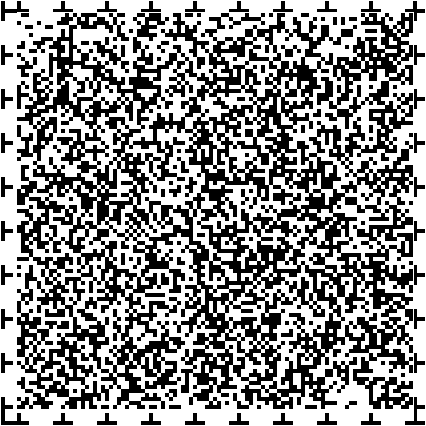 令和３年３月船橋市－　目次　－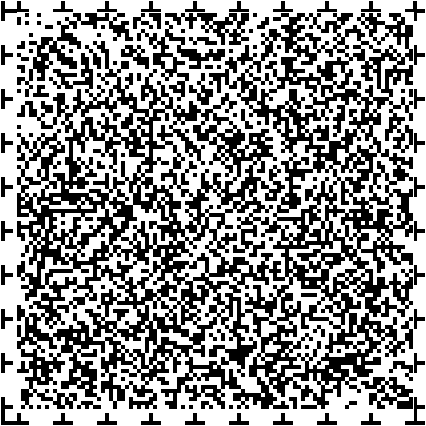 ※音声コードとは音声コードは、スマートフォン等の専用アプリで読み取ることで、音声コードに格納された文字情報を音声で読み上げると同時に、テキストにて表示することができるものです。なお、使用する機器の種類等によっては、単語の読み上げ方が異なる可能性がございます。Ⅰ　計画の策定にあたって１　計画策定の趣旨〇障害者総合支援法及び児童福祉法に基づき、障害福祉サービス、相談支援、地域生活支援事業、障害児通所支援及び障害児相談支援の提供体制に係る目標やサービスの見込み量等を定めた計画です。２　計画の位置づけ〇障害者基本法に基づく「船橋市障害者施策に関する計画」と調和を保つこととされています。３　計画の期間〇令和３年度から５年度までの３か年計画です。〇「船橋市障害者施策に関する計画」の期間と整合性を図っています。４　計画の基本理念（１）障害のある人や障害のある子供の自己決定と自己選択の尊重（２）障害種別にかかわらない一元的なサービスの実施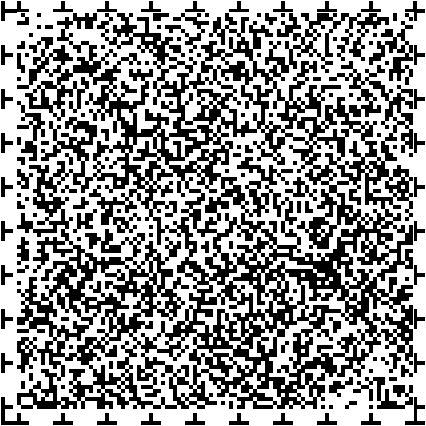 （３）地域生活移行や就労支援などの課題に対応したサービス提供体制の整備（４）地域共生社会の実現に向けた取組（５）障害のある子供の健やかな育成のための発達支援 （６）障害福祉人材の確保（７）障害者の社会参加を支える取組Ⅱ　障害福祉サービス等及び障害児通所支援等の提供体制の確保に係る目標国の基本指針に示されている市町村の目標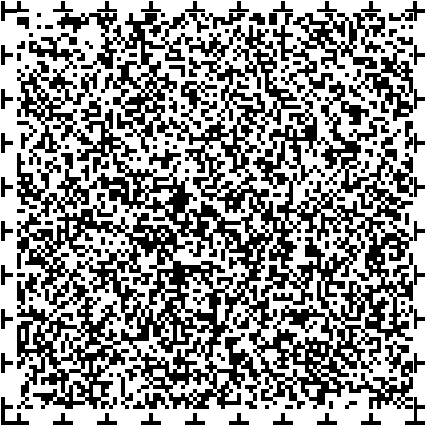 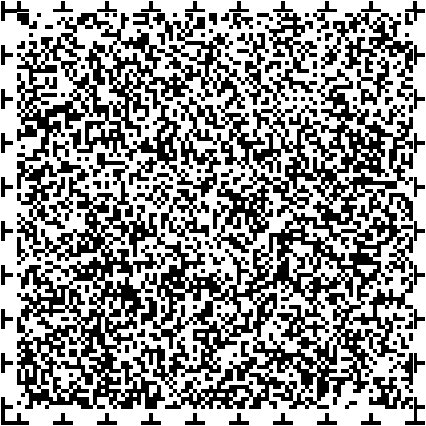 １　福祉施設の入所者の地域生活への移行① 施設入所者の地域生活への移行② 施設入所者数の削減２　精神障害にも対応した地域包括ケアシステムの構築国の基本指針では、令和５年度における精神病床から退院後１年以内の地域における平均生活日数、精神病床における１年以上の長期入院患者数、精神病床における早期退院率に関する成果目標が設定されていますが、都道府県が実施主体とされています。本市においては、都道府県が設定する成果目標を達成するための活動指標として、保健・医療及び福祉関係者による協議の場の開催回数、関係者の参加者数、目標設定及び評価の実施回数等の見込みを設定します。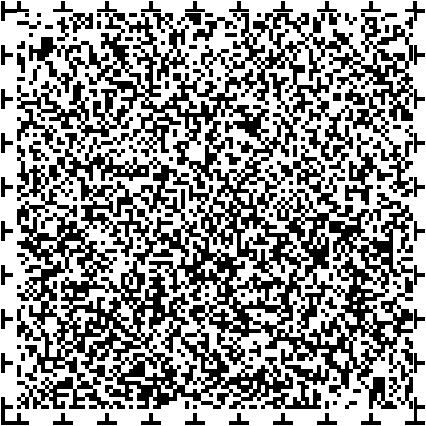 ３　地域生活支援拠点等が有する機能の充実令和５年度末までに、少なくとも１つ以上の地域生活支援拠点等を確保しつつ、年１回以上の運用状況の検証及び検討を実施することを目標とします。４　福祉施設から一般就労への移行等福祉施設から一般就労への移行等に関する目標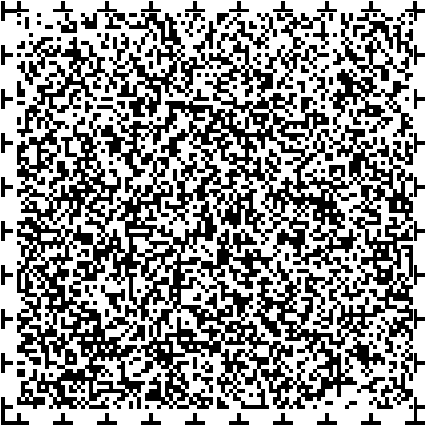 ５　障害児支援の提供体制の整備等①　重層的な地域支援体制の構築を目指すための児童発達支援センターの設置及び保育所等訪問支援の充実・児童発達支援センターの設置本市には、２か所設置されております。児童発達支援センターを中核とした障害種別や年齢別等のニーズに対応できる重層的な体制の構築を目指すとともに、地域支援機能の強化による障害のある子供の地域社会への参加や包容（インクルージョン）の推進を図ります。・保育所等訪問支援の実施体制の構築とその活用本市では、3事業所が指定を受けています。保育所等訪問支援を活用することにより、障害児通所支援事業所等が保育所や学校等の育ちの場での支援に協力できるような体制の構築を目指します。②　主に重症心身障害児を支援する児童発達支援事業所及び放課後等デイサービス事業所の確保本市では、各１か所以上確保されております。重症心身障害児や医療的ケア児が、身近な地域にある児童発達支援や放課後等デイサービス等を受けられるよう、課題の整理や地域資源の開発等を行いながら、支援体制の充実を図ります。③　医療的ケア児支援のための関係機関の協議の場の設置及びコーディネーターの配置本市では、関係機関の協議の場を平成30年度から設置しました。医療的ケア児等に関するコーディネーターの配置については、障害児相談支援専門員を中心に配置することを目標とし、医療的ケア児に対する支援のための地域づくりを推進します。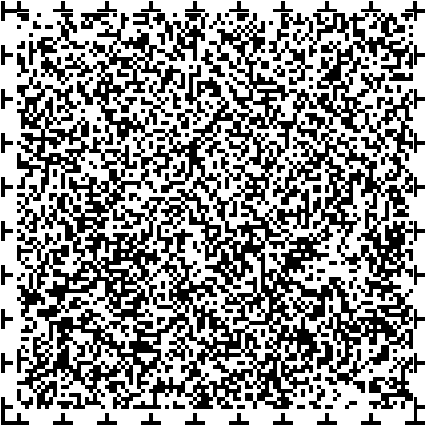 医療的ケア児等に関するコーディネーターの配置に係る活動指標６　相談支援体制の充実・強化等国の基本指針では、令和５年度末までに、総合的・専門的な相談支援の実施及び地域の相談支援体制の強化を実施する体制を確保することを基本とする目標が示されています。本市においては、目標を達成するための活動指標として、地域の相談支援事業者に対する訪問等による専門的な指導・助言件数、人材育成の支援件数、連携強化の取組の実施回数等の見込みを設定します。相談支援体制の充実・強化等に関する活動指標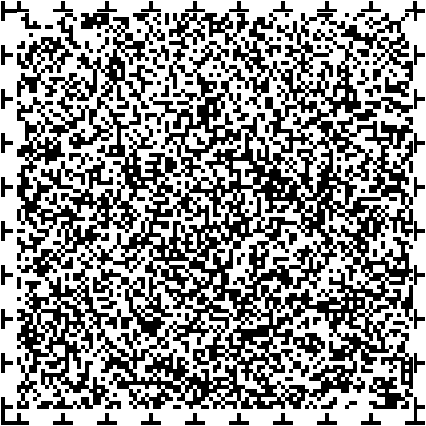 ７　障害福祉サービス等の質の向上国の基本指針では、令和５年度末までに、障害福祉サービス等の質を向上させるための取組に関する事項を実施する体制を構築することを基本とする目標が示されています。また、目標を達成するための活動指標として、障害福祉サービス等に係る研修への市町村職員の参加人数、障害者自立支援審査支払等システムによる審査の結果を事業所・関係自治体等と共有する体制の有無及び実施回数、障害福祉サービス事業者等に対する指導監査の適正な実施とその結果の関係自治体との共有及び共有回数の見込みを設定することとされています。本市においては、既に各取組について実施しており、今後も継続して実施してまいりますが、研修や指導監査等の実施時期が不定期であることから、令和５年度における見込みは設定しないものとします。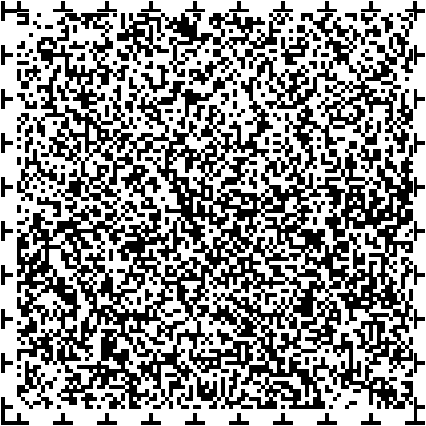 障害福祉サービス等の質の向上に関する活動指標8　発達障害者等の支援国の基本指針では、発達障害者等の支援について成果目標は示されていませんが、各都道府県や各市町村において、活動指標を設定することとされています。活動指標として、ペアレントトレーニングやペアレントプログラム等の支援プログラム等の受講者数、ペアレントメンターの人数、ピアサポートの活動への参加人数の見込みを設定します。発達障害者等の支援に関する活動指標・ペアレントトレーニングやペアレントプログラム等の支援プログラム等の受講者数　　本市のこども発達相談センターで実施しているペアレントトレーニングの受講者数を見込んでいます。・ペアレントメンターの人数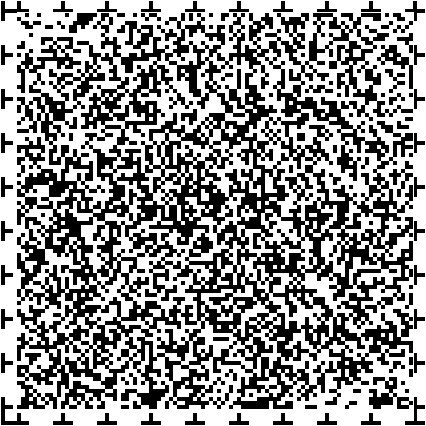 　　県からの情報をもとに見込み量を設定しています。・ピアサポートの活動への参加人数　　本市所管の児童発達支援事業所（こども発達相談センターたんぽぽ親子教室・ひまわり親子教室）にて、年1回程度設けている、以前に通所していた子供の保護者との情報交換の場の参加人数を見込んでいます。Ⅲ　障害福祉サービス及び相談支援の見込み量及び見込み量確保のための方策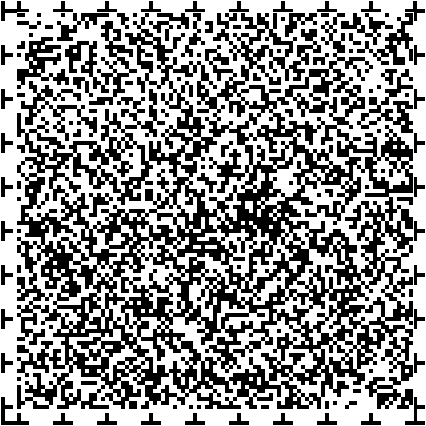 令和３年度から令和５年度までが今回の計画の見込み量となります。なお、実績及び見込み量については、各年度３月の数値を掲載しています。〇訪問系サービス〇日中活動系サービスⅠ〇日中活動系サービスⅡ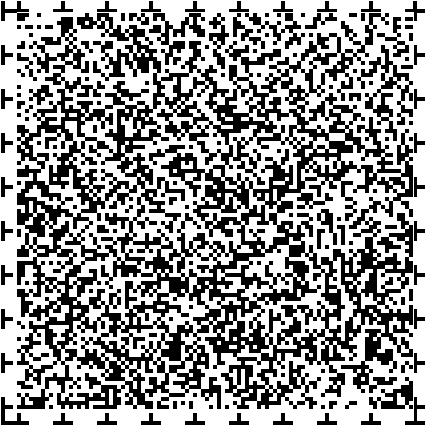 〇日中活動系サービスⅢ〇居住系サービス〇相談支援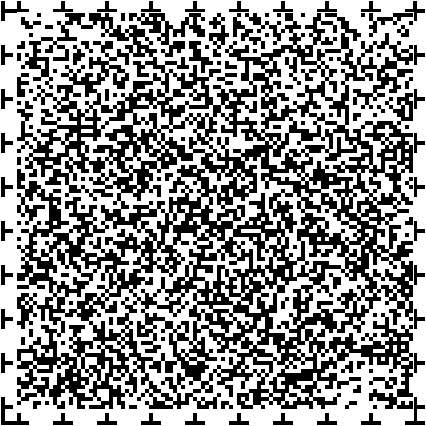 【見込み量確保のための方策等】・訪問系サービスについては、事業者に対して、市の実情や国の動向に関する説明会を行い、サービス提供体制の整備を図ってまいります。・日中活動系サービスについては、特別支援学校卒業生の進路先として需要が見込まれていることから、受入れ先となる生活介護事業所等の施設の新築に係る整備費について国の助成制度を活用した補助を行っており、平成３０年度は1施設、令和元年度も1施設に対して補助金を交付しました。今後も卒業生の状況に応じて、受入れ先の確保を図るため、１年度あたり１件～２件を整備目標と定め、当該助成制度を活用し、施設の整備費に対して補助を行ってまいります。・短期入所については、需要量の増加に対応するため、市内の社会福祉法人等で構成されている船橋市障害福祉施設連絡協議会に対して、受入れ先の確保に向けた働きかけを行うほか、事業者が整備を行う際には、その整備費に対して補助を行ってまいります。・グループホームについては、これまで実施してきたグループホームを運営・整備する事業者に対する補助を引き続き行い、グループホームの新設や安定的な運営のための支援に取り組んでまいります。・船橋市自立支援協議会の専門部会において、本市において必要な障害福祉サービスについての協議を行い、その確保のための方策等について検討を行ってまいります。・近年福祉分野において事業所等の人材確保は１つの大きな課題となっており、この課題は障害福祉分野においても同様に生じております。本市では、令和２年6月から障害福祉サービス事業所に就業した方を対象に介護職員初任者研修及び実務者研修の研修費用を助成しています。障害福祉サービス等の提供のためには人材の確保が不可欠であり、引き続き事業所等と連携を図り人材確保の取組を進めてまいります。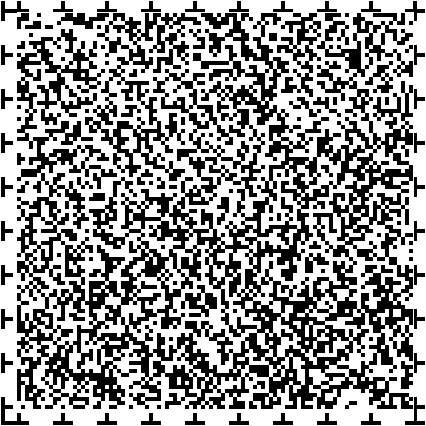 【見込み量確保のための方策等】・障害者就労施設等の受注の機会を確保するための調達方針を定め、就労継続支援事業所などからの物品等の調達を推進するほか、販売のためのスペースの確保等、障害のある人の自立及び就労の促進に資する取組についても総合的な支援をするよう、努めてまいります。・計画相談支援の利用の推進として、サービスを利用している方に対しては、市ホームページや障害福祉のしおり、ケースワーカーなどを通じて周知を行い、障害のある人や障害のある子供とその家族に対した相談支援に係る啓発に努めてまいります。また、事業所の負担となっている困難案件や早急に計画相談支援の利用が必要な緊急案件等について、市からの要請に応じ、基幹相談支援センター（ふらっと船橋）が対応することで、個々の事業所の事務負担軽減及び早急なサービス等利用計画の作成を図り、計画相談支援体制の充実を図ってまいります。・サービス等利用計画の作成を行う計画相談支援事業所の整備に当たっては、相談支援事業所の集まりである、船橋障害者相談支援事業所連絡協議会、社会福祉法人で構成されている船橋市障害福祉施設連絡協議会、NPO法人等で構成される船橋障がい者地域福祉連絡会と連携を図りながら、計画相談支援事業所の整備に取り組んでまいります。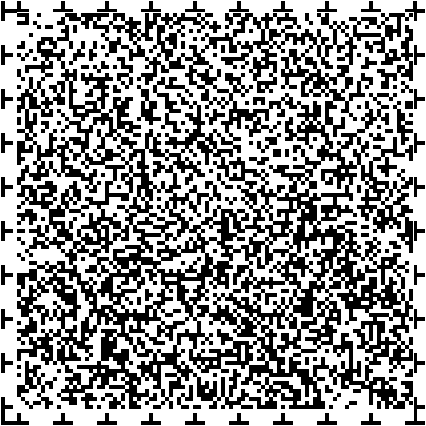 Ⅳ　地域生活支援事業の見込み量令和３年度から令和５年度までが今回の計画の見込み量となります。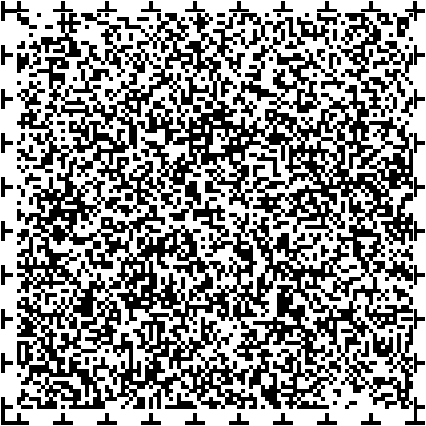 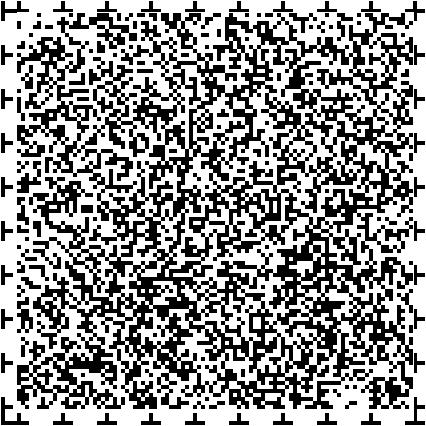 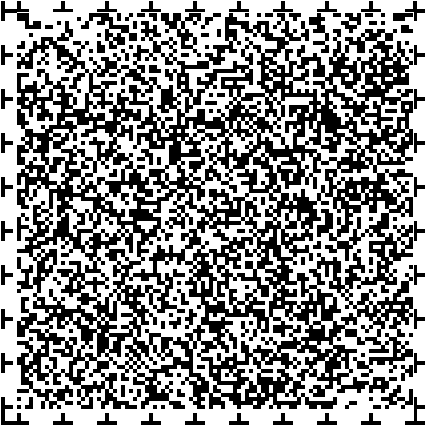 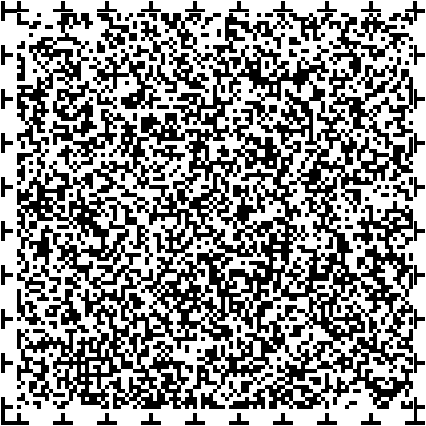 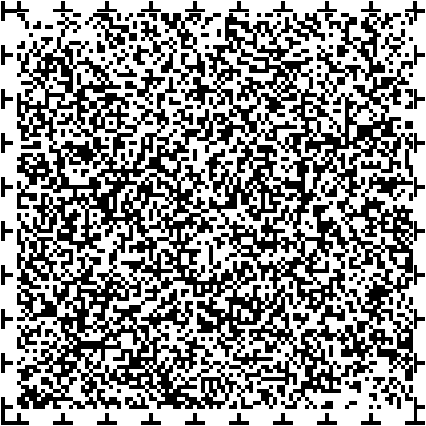 Ⅴ　障害児通所支援及び障害児相談支援の見込み量及び見込み量確保のための方策令和３年度から令和５年度までが今回の計画の見込み量となります。なお、障害児通所支援の実績及び見込み量については、各年度３月の数値を掲載しています（保育所等訪問支援については、各年度の1月あたりの平均の数値を掲載しています）。１　障害児通所支援【見込み量確保のための方策等】児童発達支援、放課後等デイサービスの利用日数、利用人数は平成２４年の制度開始以後、増加傾向にあります（令和元年度は新型コロナウイルス感染症の影響と想定される減少が一部みられます）。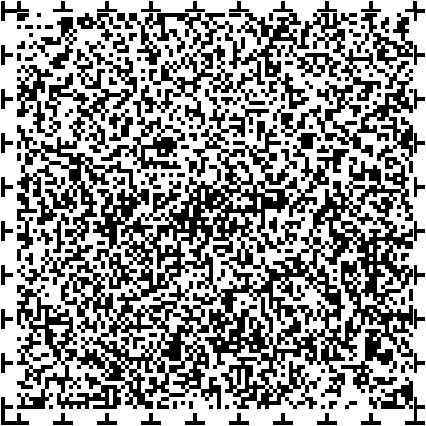 令和元年度、２年度の新型コロナウイルス感染症の影響下においては学校臨時休業期間中の受入れ先としても重要な役割を果たしました。事業所数も増加しており、今後もさらなる需要が見込まれることから、船橋市放課後等デイサービス事業所協議会等と連携をとりながら、必要なサービスが適切に提供できるよう支援の充実を図ります。また、事業者への補助事業等を継続し、重症心身障害児や医療的ケア児の通所先の確保に努めます。本市においては、こども発達相談センターの心理発達相談員や言語聴覚士等が保育所等へ巡回相談することにより、発達が気になる子供や障害のある子供の支援について、理解を深めることで、子供が円滑に集団生活を送れるよう、取り組んでおりますが、保育所等訪問支援や居宅訪問型児童発達支援の指定事業所は市外を含め限られており、利用が進んでおりません。これらのサービスについては利用者、事業者、保育や教育等といった関係機関の声を聴きながら、活用を図ってまいります。２　障害児相談支援前回の計画では、受給者証更新時の利用が見込まれる3月分を用いていましたが、更新手続きの運用変更（更新月の分散化）に伴い、本計画では、各年度の1月あたりの平均利用人数を見込みます。【見込み量確保のための方策等】障害児相談支援の利用者数は、年々増加しています。（上記の実績は、令和元年度から受給者証の更新月を分散したため、減少しております。）今後も、障害児通所支援の利用者の増加とともに、障害児相談支援の必要量も増加するとみられ、障害児相談支援の提供体制の充実が課題となっています。本市では、船橋障害者相談支援事業所連絡協議会等を通じ障害児相談支援事業所と引き続き連携を図り、障害児相談支援の提供体制の充実に取り組んでまいります。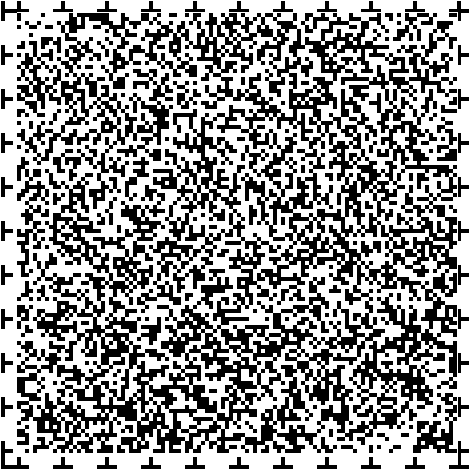 Ⅵ　障害福祉計画及び障害児福祉計画の推進１　制度等の周知新たな制度や事業の実施にあたっては、障害のある人や障害のある子供が必要とするサービスを受けられるよう、事業所を一定の場所に集めて講習等を行う集団指導や事業所が集まる協議会等の場を活用して、周知を行い、円滑な事業の実施やサービスの適切な利用を促進します。２　制度の円滑な実施地域の相談支援の中核的な役割を担う基幹相談支援センター（ふらっと船橋）、市の担当部局、関係行政機関、保健医療機関、教育機関、福祉施設、事業者団体及び障害者団体などの連携によるネットワークの構築に引き続き取り組むとともに、障害福祉サービス等及び障害児通所支援等の円滑な実施と障害福祉計画及び障害児福祉計画の推進体制の強化に努めます。３　計画達成状況の点検及び評価毎年度、計画の達成状況の点検・評価をし、船橋市自立支援協議会に報告するものとします。この点検・評価をもとに、計画推進のための新たな施策を検討してまいります。また、計画作成時には、船橋市自立支援協議会や市民に対して、意見聴取を行います。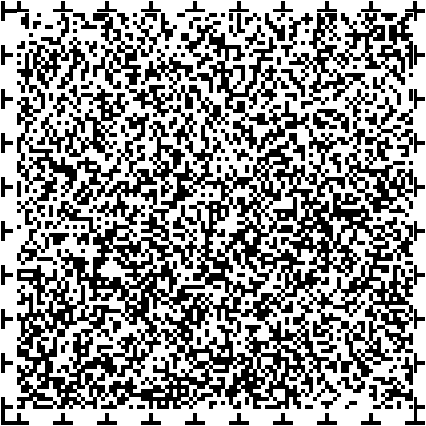 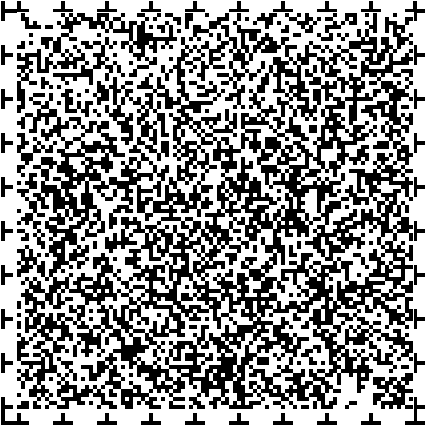 Ⅰ　計画の策定にあたって･･･････････････････････････････１Ⅱ　障害福祉サービス等及び障害児通所支援等の提供体制の確保に係る目標２Ⅲ　障害福祉サービス及び相談支援の見込み量及び見込み量確保のための方策１０Ⅳ　地域生活支援事業の見込み量･････････････････････････１５Ⅴ　障害児通所支援及び障害児相談支援の見込み量及び見込み量確保のための方策２０Ⅵ　障害福祉計画及び障害児福祉計画の推進　･････････････２２３年度４年度５年度６年度７年度８年度第４次船橋市障害者施策に関する計画（５か年計画）（令和４年度～８年度）第４次船橋市障害者施策に関する計画（５か年計画）（令和４年度～８年度）第４次船橋市障害者施策に関する計画（５か年計画）（令和４年度～８年度）第４次船橋市障害者施策に関する計画（５か年計画）（令和４年度～８年度）第４次船橋市障害者施策に関する計画（５か年計画）（令和４年度～８年度）第６期船橋市障害福祉計画及び第２期船橋市障害児福祉計画（令和３年度～５年度）第６期船橋市障害福祉計画及び第２期船橋市障害児福祉計画（令和３年度～５年度）第６期船橋市障害福祉計画及び第２期船橋市障害児福祉計画（令和３年度～５年度）第７期船橋市障害福祉計画及び第３期船橋市障害児福祉計画（令和６年度～８年度）第７期船橋市障害福祉計画及び第３期船橋市障害児福祉計画（令和６年度～８年度）第７期船橋市障害福祉計画及び第３期船橋市障害児福祉計画（令和６年度～８年度）項目項目項目目標値1福祉施設の入所者の地域生活への移行福祉施設の入所者の地域生活への移行福祉施設の入所者の地域生活への移行①施設入所者の地域生活への移行令和元年度末に施設に入所している者が、令和５年度末までに6％以上地域生活に移行②施設入所者数の削減令和元年度末の施設入所者数を令和５年度末までに1.6％以上削減２精神障害にも対応した地域包括ケアシステムの構築精神障害にも対応した地域包括ケアシステムの構築※活動指標のみ設定３地域生活支援拠点等が有する機能の充実地域生活支援拠点等が有する機能の充実令和５年度末までに、少なくとも一つ以上の地域生活支援拠点等を確保しつつ、年１回以上の運用状況の検証及び検討を実施する４福祉施設から一般就労への移行等福祉施設から一般就労への移行等福祉施設から一般就労への移行等①福祉施設から一般就労への移行者数・令和５年度に一般就労する者を令和元年度の移行実績の1.27倍以上・就労移行支援については、令和元年度の移行実績の1.30倍以上・就労継続支援A型については、令和元年度の移行実績の1.26倍以上・就労継続支援B型については、令和元年度の移行実績の1.23倍以上②就労定着支援事業の利用者数令和５年度における一般就労する者のうち、７割以上が就労定着支援を利用③就労定着支援事業所ごとの就労定着率令和５年度末における就労定着率が８割以上の事業所を全体の７割以上５障害児支援の提供体制の整備等障害児支援の提供体制の整備等障害児支援の提供体制の整備等①重層的な地域支援体制の構築を目指すための児童発達支援センターの設置及び保育所等訪問支援の充実・令和5年度末までに、児童発達支援センターを少なくとも1か所以上設置する・令和5年度末までに、保育所等訪問支援を利用できる体制を構築する②主に重症心身障害児を支援する児童発達支援事業所及び放課後等デイサービス事業所の確保令和5年度末までに、主に重症心身障害児を支援する児童発達支援事業所及び放課後等デイサービス事業所を少なくとも1か所以上確保する③医療的ケア児支援のための関係機関の協議の場の設置及びコーディネーターの配置令和5年度末までに、保健、医療、障害福祉、保育、教育等の関係機関が連携を図るための協議の場を設けるとともに、医療的ケア児等に関するコーディネーターを配置する６相談支援体制の充実・強化等相談支援体制の充実・強化等令和５年度末までに、総合的・専門的な相談支援の実施及び地域の相談支援体制の強化を実施する体制を確保する７障害福祉サービス等の質の向上障害福祉サービス等の質の向上令和5年度末までに、障害福祉サービス等の質を向上させるための取組に係る体制を構築する8発達障害者等の支援発達障害者等の支援※活動指標のみ設定令和元年度末施設入所者数目標値目標値目標値令和元年度末施設入所者数船橋市船橋市国令和元年度末施設入所者数地域生活移行者数移行率移行率273人20人7%6%以上令和元年度末施設入所者数目標値目標値目標値目標値令和元年度末施設入所者数船橋市船橋市船橋市国令和元年度末施設入所者数令和５年度末施設入所者数削減数削減率削減率273人268人５人1.8%1.6%以上項目名項目名令和元年度実績令和５年度見込み国の目標値①福祉施設から一般就労への移行者数140人148人（1.06倍）1.27倍就労移行支援を利用して一般就労した人数112人106人（0.95倍）1.30倍就労継続支援A型を利用して一般就労した人数15人29人（1.93倍）1.26倍就労継続支援B型を利用して一般就労した人数5人8人（1.60倍）1.23倍②一般就労への移行者のうち、就労定着支援を利用する割合75％70％70％③就労定着支援事業所のうち、就労定着率が８割以上の事業所の割合100％70％70％項目名令和元年度実績令和５年度見込み医療的ケア児等に関するコーディネーターの配置人数0人5人項目名項目名令和元年度実績令和５年度見込み①総合的・専門的な相談支援の実施有無有有②地域の相談支援体制の強化地域の相談支援体制の強化地域の相談支援体制の強化地域の相談支援事業者に対する訪問等による専門的な指導・助言件数の設定25件25件地域の相談支援事業者の人材育成の支援件数の設定10件10件地域の相談機関との連携強化の取組の実施回数の設定13件13件項目名項目名単位令和元年度実績令和５年度見込み①障害福祉サービス等に係る各種研修の活用障害福祉サービス等に係る各種研修の活用障害福祉サービス等に係る各種研修の活用障害福祉サービス等に係る各種研修の活用都道府県が実施する障害福祉サービス等に係る研修への市町村職員の参加人数の設定人数６人－②障害者自立支援審査支払等システムによる審査結果の共有障害者自立支援審査支払等システムによる審査結果の共有障害者自立支援審査支払等システムによる審査結果の共有障害者自立支援審査支払等システムによる審査結果の共有障害者自立支援審査支払等システムによる審査の結果を事業所・関係自治体等と共有する体制の有無及び実施回数の設定体制の有無有有障害者自立支援審査支払等システムによる審査の結果を事業所・関係自治体等と共有する体制の有無及び実施回数の設定実施回数１回－③指導監査結果の関係市町村との共有指導監査結果の関係市町村との共有指導監査結果の関係市町村との共有指導監査結果の関係市町村との共有障害福祉サービス事業者等に対する指導監査の適正な実施とその結果の関係自治体との共有体制の有無及び共有回数の設定体制の有無有有障害福祉サービス事業者等に対する指導監査の適正な実施とその結果の関係自治体との共有体制の有無及び共有回数の設定共有回数２回－項目名項目名令和元年度実績令和５年度見込み①ペアレントトレーニングやペアレントプログラム等の支援プログラム等の受講者数16人20人②ペアレントメンターの人数2人2人③ピアサポートの活動への参加人数70人70人単位H30年度R1年度R2年度R3年度R4年度R5年度居宅介護時間／月見込み10,072 10,498 10,925 9,706 10,296 10,886 居宅介護時間／月実績8,492 8,523 －－－－居宅介護人数／月見込み566 590 614 695737779居宅介護人数／月実績595 610 －－－－重度訪問介護時間／月見込み9,053 9,437 9,820 11,911 12,635 13,359 重度訪問介護時間／月実績9,496 10,459 －－－－重度訪問介護人数／月見込み58 60 63 68 72 77 重度訪問介護人数／月実績59 60 －－－－同行援護時間／月見込み2,692 2,806 2,920 2,6592,8212,983同行援護時間／月実績2,523 1,814 －－－－同行援護人数／月見込み125 130 135 134143151同行援護人数／月実績114 108 －－－－行動援護時間／月見込み955 995 1,036 9219771,033行動援護時間／月実績911 739 －－－－行動援護人数／月見込み52 55 57 464851行動援護人数／月実績48 35 －－－－重度障害者等包括支援時間／月見込み0 0 00 0 0 重度障害者等包括支援時間／月実績0 0 －－－－重度障害者等包括支援人数／月見込み0 0 00 0 0 重度障害者等包括支援人数／月実績0 0 －－－－単位H30年度R1年度R2年度R3年度R4年度R5年度生活介護日数／月見込み18,703 19,496 20,288 20,571 21,822 23,073 生活介護日数／月実績17,114 18,064 ――――生活介護人数／月見込み947 987 1,028 1,072 1,137 1,202 生活介護人数／月実績907 941 ――――自立訓練（機能訓練）日数／月見込み146 153 159 54 57 60 自立訓練（機能訓練）日数／月実績160 47 ――――自立訓練（機能訓練）人数／月見込み13 14 14 3 4 4 自立訓練（機能訓練）人数／月実績17 3 ――――自立訓練（生活訓練）日数／月見込み1,102 1,149 1,196 606 606 606 自立訓練（生活訓練）日数／月実績1,278 606 ――――自立訓練（生活訓練）人数／月見込み64 67 70 40 40 40 自立訓練（生活訓練）人数／月実績68 40 ――――宿泊型自立訓練日数／月見込み―――303321340宿泊型自立訓練日数／月実績217266――――宿泊型自立訓練人数／月見込み―――11 12 13 宿泊型自立訓練人数／月実績710――――単位H30年度R1年度R2年度R3年度R4年度R5年度就労移行支援日数／月見込み3,160 3,294 3,428 4,084 4,332 4,580 就労移行支援日数／月実績3,639 3,586 ――――就労移行支援人数／月見込み196 204 212 245 260 275 就労移行支援人数／月実績231 215 ――――就労継続支援Ａ型日数／月見込み3,018 3,146 3,273 4,844 5,423 6,071 就労継続支援Ａ型日数／月実績3,274 3,865 ――――就労継続支援Ａ型人数／月見込み145 151 158 270 312 360 就労継続支援Ａ型人数／月実績171 203 ――――就労継続支援Ｂ型日数／月見込み9,601 10,007 10,414 11,794 12,512 13,229 就労継続支援Ｂ型日数／月実績9,523 10,357 ――――就労継続支援Ｂ型人数／月見込み519 541 563 680 721 763 就労継続支援Ｂ型人数／月実績551 597 ――――就労定着支援人数／月見込み75 154 236 216 276 300 就労定着支援人数／月実績65 105 ――――単位H30年度R1年度R2年度R3年度R4年度R5年度療養介護日数／月見込み1,015 1,058 1,101 1,094 1,161 1,227 療養介護日数／月実績894 961 ――――療養介護人数／月見込み33 34 36 35 37 40 療養介護人数／月実績29 31 ――――短期入所日数／月見込み1,381 1,440 1,498 1,204 1,278 1,351 短期入所日数／月実績1,107 912 ――――短期入所人数／月見込み140 146 152 157 166 176 短期入所人数／月実績149 115 ――――単位H30年度R1年度R2年度R3年度R4年度R5年度自立生活援助人数／月見込み4 1 1 3 1 1 自立生活援助人数／月実績9 4 ――――共同生活援助人数／月見込み346 373 399 631 736 858 共同生活援助人数／月実績395 464 ――――施設入所支援人数／月見込み280 280 280 272 270 268 施設入所支援人数／月実績276 273 ――――単位H30年度R1年度R2年度R3年度R4年度R5年度地域移行支援人数／月見込み4 5 5 1 1 1 地域移行支援人数／月実績3 1 ――――地域定着支援人数／月見込み3 3 4 13 13 14 地域定着支援人数／月実績10 11 ――――計画相談支援人数／月見込み755 840 925 970 1,035 1,099 計画相談支援人数／月実績763 842 ――――事業名H30年度R1年度R2年度R3年度R4年度R5年度単位理解促進研修・啓発事業見込み有有有有有有実施有無理解促進研修・啓発事業実績有有－―――実施有無自発的活動支援事業見込み有有有有有有実施有無自発的活動支援事業実績有有－－－－実施有無障害者相談支援事業見込み1 1 1 345事業実施箇所数障害者相談支援事業実績1 1 －－－－事業実施箇所数船橋市自立支援協議会見込み有有有有有有設置有無船橋市自立支援協議会実績有有－－－－設置有無基幹相談支援センター見込み有有有有有有設置有無基幹相談支援センター実績有有－－－－設置有無基幹相談支援センター等機能強化事業見込み有有有有有有実施有無基幹相談支援センター等機能強化事業実績有有－－－－実施有無住宅入居等支援事業見込み有有有有有有実施有無住宅入居等支援事業実績有有－－－－実施有無成年後見制度利用支援事業見込み40 51 62 515763助成件数成年後見制度利用支援事業実績34 40 －－－－助成件数成年後見制度法人後見支援事業見込み有有有有有有実施有無成年後見制度法人後見支援事業実績有有－－－－実施有無手話通訳者派遣事業見込み25 25 25 262626手話通訳者登録数手話通訳者派遣事業実績26 26 －－－－手話通訳者登録数手話通訳者派遣事業見込み1,442 1,442 1,442 1,6381,6481,657派遣件数／年手話通訳者派遣事業実績1,552 1,619 －－－－派遣件数／年手話通訳者設置事業見込み3 3 3 333手話通訳者設置数手話通訳者設置事業実績3 3 －－－－手話通訳者設置数手話通訳者設置事業見込み3,473 3,473 3,473 2,1662,1802,195相談件数／年手話通訳者設置事業実績1,708 2,137 －－－－相談件数／年事業名H30年度R1年度R2年度R3年度R4年度R5年度単位要約筆記者派遣事業見込み19 19 19 171717要約筆記者登録数要約筆記者派遣事業実績16 18 －－－－要約筆記者登録数要約筆記者派遣事業見込み731 731 731 700700700派遣件数／年要約筆記者派遣事業実績702 690 －－－－派遣件数／年要約筆記者設置事業見込み1 1 1 111要約筆記者設置数要約筆記者設置事業実績1 1 －－－－要約筆記者設置数要約筆記者設置事業見込み975 975 975 813813813利用・相談件数／年要約筆記者設置事業実績853 717 －－－－利用・相談件数／年介護・訓練支援用具見込み14 14 14 475667延べ給付件数／年介護・訓練支援用具実績25 33 －－－－延べ給付件数／年自立生活支援用具見込み92 92 92 155168182延べ給付件数／年自立生活支援用具実績110 132 －－－－延べ給付件数／年在宅療養等支援用具見込み53 53 53 97106116延べ給付件数／年在宅療養等支援用具実績81 81 －－－－延べ給付件数／年情報・意思疎通支援用具見込み89 89 89 244272304延べ給付件数／年情報・意思疎通支援用具実績178 196 －－－－延べ給付件数／年排泄管理支援用具見込み11,621 11,795 11,972 14,53315,28916,084延べ給付件数／年排泄管理支援用具実績12,604 13,132 －－－－延べ給付件数／年居宅生活動作補助用具（住宅改修費）見込み13 14 15 141618延べ給付件数／年居宅生活動作補助用具（住宅改修費）実績6 11 －－－－延べ給付件数／年手話奉仕員養成研修事業見込み23 23 23 262627養成講習修了者数／年手話奉仕員養成研修事業実績21 25 －－－－養成講習修了者数／年移動支援事業見込み618 653 690 541533526実利用者数／年移動支援事業実績586 567 －－－－実利用者数／年移動支援事業見込み50,221 52,431 54,738 42,26840,74639,279延べ利用時間／年移動支援事業実績50,668 47,146 －－－－延べ利用時間／年福祉リフトカー事業見込み337 337 337 337351365利用者数／年福祉リフトカー事業実績310310－－－－利用者数／年リフトバス事業見込み1,370 1,370 1,370 1,132 1,132 1,132 利用者数／年リフトバス事業実績1,206 1,010 － －－－利用者数／年事業名H30年度R1年度R2年度R3年度R4年度R5年度単位地域活動支援センターⅠ型（市内）見込み1 1 1 111実施箇所数地域活動支援センターⅠ型（市内）実績1 1 －－－－実施箇所数地域活動支援センターⅠ型（市内）見込み99 99 99 999999実利用人数／年地域活動支援センターⅠ型（市内）実績103 95 －－－－実利用人数／年地域活動支援センターⅠ型（市外）見込み0 0 0 000実施箇所数地域活動支援センターⅠ型（市外）実績0 0 －－－－実施箇所数地域活動支援センターⅠ型（市外）見込み0 0 0 000実利用人数／年地域活動支援センターⅠ型（市外）実績0 0 －－－－実利用人数／年地域活動支援センターⅡ型（市内）見込み0 0 0 000実施箇所数地域活動支援センターⅡ型（市内）実績0 0 －－－－実施箇所数地域活動支援センターⅡ型（市内）見込み0 0 0 000実利用人数／年地域活動支援センターⅡ型（市内）実績0 0 －－－－実利用人数／年地域活動支援センターⅡ型（市外）見込み2 2 2 111実施箇所数地域活動支援センターⅡ型（市外）実績1 1 －－－－実施箇所数地域活動支援センターⅡ型（市外）見込み1 1 1 111実利用人数／年地域活動支援センターⅡ型（市外）実績1 1 －－－－実利用人数／年地域活動支援センターⅢ型（市内）見込み11 11 11 555実施箇所数地域活動支援センターⅢ型（市内）実績8 9 －－－－実施箇所数地域活動支援センターⅢ型（市内）見込み87 87 87 353535実利用人数／年地域活動支援センターⅢ型（市内）実績60 63 －－－－実利用人数／年地域活動支援センターⅢ型（市外）見込み6 6 6 555実施箇所数地域活動支援センターⅢ型（市外）実績5 6 －－－－実施箇所数地域活動支援センターⅢ型（市外）見込み4 4 4 333実利用人数／年地域活動支援センターⅢ型（市外）実績5 5 －－－－実利用人数／年障害児等療育支援事業見込み9 9 9 101010事業実施箇所数障害児等療育支援事業実績9 9 －－－－事業実施箇所数事業名事業名H30年度R1年度R2年度R3年度R4年度R5年度単位手話通訳者養成研修事業手話通訳者養成研修事業見込み19 19 19 161616養成講習修了者数／年手話通訳者養成研修事業手話通訳者養成研修事業実績12 19 －－－－養成講習修了者数／年要約筆記者養成研修事業要約筆記者養成研修事業見込み5 5 5 7 7 7 養成講習修了者数／年要約筆記者養成研修事業要約筆記者養成研修事業実績6 6 －－－－養成講習修了者数／年盲ろう者向け通訳・介助員養成研修事業盲ろう者向け通訳・介助員養成研修事業見込み2 2 2 222養成講習修了者数／年盲ろう者向け通訳・介助員養成研修事業盲ろう者向け通訳・介助員養成研修事業実績3 1 －－－－養成講習修了者数／年手話通訳者・要約筆記者派遣事業（広域的な派遣）手話通訳者・要約筆記者派遣事業（広域的な派遣）見込み2 2 2 444利用件数／年手話通訳者・要約筆記者派遣事業（広域的な派遣）手話通訳者・要約筆記者派遣事業（広域的な派遣）実績7 1 －－－－利用件数／年盲ろう者向け通訳・介助員派遣事業盲ろう者向け通訳・介助員派遣事業見込み118 118 118 127127127利用件数／年盲ろう者向け通訳・介助員派遣事業盲ろう者向け通訳・介助員派遣事業実績147 104 －－－－利用件数／年福祉ホーム事業福祉ホーム事業見込み10 10 10 101010実利用人数／年福祉ホーム事業福祉ホーム事業実績8 9 －－－－実利用人数／年訪問入浴サービス事業訪問入浴サービス事業見込み3,793 4,271 4,810 4,3804,6875,015延べ利用件数／年訪問入浴サービス事業訪問入浴サービス事業実績3,912 4,345 －－－－延べ利用件数／年生活訓練等事業生活訓練等事業生活訓練等事業生活訓練等事業生活訓練等事業生活訓練等事業生活支援事業見込み640 640 640 584584584延べ利用件数／年生活支援事業実績561 678 －－－－延べ利用件数／年中途失聴者・難聴者手話講習事業見込み15 15 15 151515講習開催数／年中途失聴者・難聴者手話講習事業実績15 15 －－－－講習開催数／年日中一時支援事業日中一時支援事業見込み718 756 796 800835872利用者数／年日中一時支援事業日中一時支援事業実績743 825 －－－－利用者数／年点字・声の広報発行事業点字・声の広報発行事業見込み有有有有有有実施有無点字・声の広報発行事業点字・声の広報発行事業実績有有－－－－実施有無事業名H30年度R1年度R2年度R3年度R4年度R5年度単位自動車運転免許取得事業見込み4 4 4 555助成件数／年自動車運転免許取得事業実績8 2 －－－－助成件数／年自動車改造費助成事業見込み11 11 11 888助成件数／年自動車改造費助成事業実績7 8 －－－－助成件数／年更生訓練費給付事業見込み17 17 17 191919実利用者数／年更生訓練費給付事業実績25 20 －－－－実利用者数／年知的障害者職親委託事業見込み1 1 1 111実利用者数／年知的障害者職親委託事業実績1 1 －－－－実利用者数／年障害支援区分認定等事務見込み1,300 858 944 1,1901,1061,501審査判定件数／年障害支援区分認定等事務実績1,102 922 －－－－審査判定件数／年障害者虐待防止対策支援事業見込み有有有有有有実施有無障害者虐待防止対策支援事業実績有有－－－－実施有無単位H30年度R1年度R2年度R3年度R4年度R5年度児童発達支援日数／月見込み6,3387,2658,1926,0556,3216,586児童発達支援日数／月実績5,2425,139－－－－児童発達支援人数／月見込み493539585609645680児童発達支援人数／月実績523517－－－－医療型児童発達支援日数／月見込み242424242424医療型児童発達支援日数／月実績016－－－－医療型児童発達支援人数／月見込み444444医療型児童発達支援人数／月実績01－－－－放課後等デイサービス日数／月見込み10,48412,42414,36413,69515,26116,826放課後等デイサービス日数／月実績8,6629,574－－－－放課後等デイサービス人数／月見込み7949221,0501,1251,2451,366放課後等デイサービス人数／月実績757805－－－－保育所等訪問支援日数／月見込み202020202020保育所等訪問支援日数／月実績30－－－－保育所等訪問支援人数／月見込み101010101010保育所等訪問支援人数／月実績20－－－－居宅訪問型児童発達支援日数／月見込み202020202020居宅訪問型児童発達支援日数／月実績00－－－－居宅訪問型児童発達支援人数／月見込み101010101010居宅訪問型児童発達支援人数／月実績00－－－－単位H30年度R1年度R2年度R3年度R4年度R5年度障害児相談支援人数／月見込み684768852315332341障害児相談支援人数／月実績458364――――第６期船橋市障害福祉計画及び第２期船橋市障害児福祉計画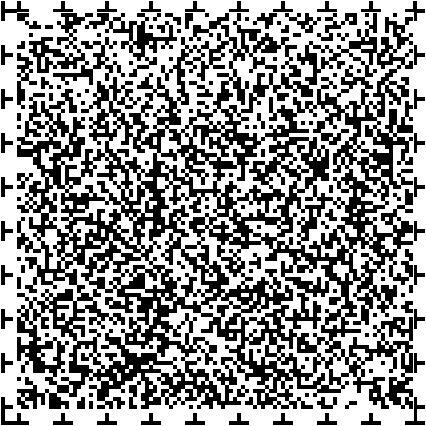 （概要版）発行日：令和３年（２０２１年）３月発　行：船橋市編　集：健康福祉局　福祉サービス部　障害福祉課　　　　　　　　　　子育て支援部　療育支援課〒２７３－８５０１船橋市湊町２丁目１０番２５号障害福祉課ＴＥＬ 047-436-2307　ＦＡＸ 047-433-5566e-mail  shogaifukushi@city.funabashi.lg.jp 療育支援課ＴＥＬ 047-436-2121　ＦＡＸ 047-436-2549e-mail  ryoiku@city.funabashi.lg.jp